       сентября 2021 г. № _____         На № _______ от _________                                        Организационный отдел                                                                                    Администрации Главы             Республики Марий ЭлПланосновных мероприятий Администрации Звениговского муниципального района
на октябрь  2021 года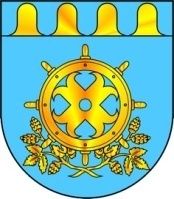 МАРИЙ ЭЛ РЕСПУБЛИКЫН ЗВЕНИГОВО МУНИЦИПАЛ РАЙОНЫН АДМИНИСТРАЦИЙЖЕ МАРИЙ ЭЛ РЕСПУБЛИКЫН ЗВЕНИГОВО МУНИЦИПАЛ РАЙОНЫН АДМИНИСТРАЦИЙЖЕ АДМИНИСТРАЦИЯ ЗВЕНИГОВСКОГО МУНИЦИПАЛЬНОГО РАЙОНАРЕСПУБЛИКИ МАРИЙ ЭЛЛенина ур., 39 п., Звенигово ола,Марий Эл Республика, 425060ул. Ленина, д. 39, г. Звенигово,Республика Марий Эл, 425060тел./факс: (8-245) 7-17-55, 7-33-70, e-mail: adzven@rambler.ru, zvenigov@chaos.gov.mari.run, ИНН/КПП/1203001273/120301001тел./факс: (8-245) 7-17-55, 7-33-70, e-mail: adzven@rambler.ru, zvenigov@chaos.gov.mari.run, ИНН/КПП/1203001273/120301001тел./факс: (8-245) 7-17-55, 7-33-70, e-mail: adzven@rambler.ru, zvenigov@chaos.gov.mari.run, ИНН/КПП/1203001273/120301001тел./факс: (8-245) 7-17-55, 7-33-70, e-mail: adzven@rambler.ru, zvenigov@chaos.gov.mari.run, ИНН/КПП/1203001273/120301001«Согласовано»Глава АдминистрацииЗвениговского муниципального района                     В.Е. Геронтьев№ п/п№ п/пНаименование мероприятийДата проведенияДата проведенияОтветственные  за  проведениеОтветственные  за  проведениеМероприятия, посвященные Дню пожилых людей:Праздничный концерт «В ритме молодости» (МБУК «Суслонгерский ЦДиК»Праздничная программа «Пусть будет теплой осень жизни» (МБУК «Шимшургинский ЦДиК»)Вечер отдыха «Подарим сердце мастерам» (МБУК «Шимшургинский ЦДиК»)Тематическая программа «Вы всегда молоды» (МБУК «Звениговский районный краеведческий музей»)Танцевальная программа «Тем, кто молод душой!» (МБУК «Красногорский ЦДиК»)Концертная программа «У мудрости один исток» (МБУК «Звениговский РЦДиК «МЕЧТА»)01.10.202110.00 час.01.10.202114.00 час.01.10.202115.00 час.01.10.202115.00 час.01.10.202118.00 час.01.10.202118.00 час.01.10.202110.00 час.01.10.202114.00 час.01.10.202115.00 час.01.10.202115.00 час.01.10.202118.00 час.01.10.202118.00 час.Отдел культурыОтдел культурыМастер-класс «Подарок учителю» по изготовлению сувениров на День учителя (МБУК «Звениговский районный краеведческий музей»)01.10.2021-15.10.202101.10.2021-15.10.2021Отдел культурыОтдел культурыЧемпионат РМЭ по футболу (п. Красногорский)01.10.2021-17.10.202101.10.2021-17.10.2021Сектор ФиССектор ФиСПервенство РМЭ по футболу среди юношей01.10.2021-17.10.202101.10.2021-17.10.2021Сектор ФиССектор ФиСОтчет о ходе выполнения мероприятий согласно подпрограмме «Повышение безопасности дорожного движения в Звениговском муниципальном районе» (Минтранс РМЭ)01.10.202101.10.2021Отдел жилищно-коммунального хозяйстваОтдел жилищно-коммунального хозяйстваМуниципальный конкурс «Волшебный топинарий» (МУ ДО «Звениговский ЦДТ»)02.10.202102.10.2021Отдел образованияОтдел образованияВсероссийская Олимпиада школьников04.10.202104.10.2021Отдел образованияОтдел образованияСовет глав Администраций городских и сельских поселений района по текущим вопросам04.10.202110.00  час.04.10.202110.00  час.Отдел организационной работы и делопроизводстваОтдел организационной работы и делопроизводстваСовещание главы Администрации района с заместителями главы Администрации и руководителями отделов Администрации района.04,11,18,25 октября 202108.00 час04,11,18,25 октября 202108.00 часОтдел организационной работы и делопроизводстваОтдел организационной работы и делопроизводстваСовещание главы Администрации района с руководителями федеральных и республиканских органов исполнительной власти04,11,18,25 октября 202108.00 час04,11,18,25 октября 202108.00 часОтдел организационной работы и делопроизводстваОтдел организационной работы и делопроизводстваЗаседание Административной комиссии04,11,18,25 октября04,11,18,25 октябряЗаместитель главы Администрации (по социальным вопросам)Заместитель главы Администрации (по социальным вопросам)Открытие Центра поддержки и развития добровольчества. Форум волонтеров (МУ ДО «Звениговский ЦДТ»)08.10.202108.10.2021Отдел образованияОтдел образованияОтчет об осуществлении расхода бюджета МО на осуществление целевых мероприятий в отношении автодорог общего пользования местного значения за счет бюджетных ассигнований ДФ РМЭ, включая расходы, источником финансового обеспечения которых являются субсидии (Минтранс РМЭ)08.10.202108.10.2021Отдел жилищно-коммунального хозяйстваОтдел жилищно-коммунального хозяйстваМуниципальный конкурс «Безопасность – это важно» (МУ ДО «Звениговский центр детского творчества»)10.10.202110.10.2021Отдел образованияОтдел образованияЗаседание комиссии по делам несовершеннолетних и защите их прав14.10.202114.10.2021Консультант комиссии по делам несовершеннолетнихКонсультант комиссии по делам несовершеннолетнихСоставление топливно-финансового баланса за август (фактическое исполнение)15.10.202115.10.2021Отдел экономикиОтдел экономикиМарий кас – Покровские посиделки «Здравствуй, дедушка Покров») (МБУК «Исменецкий ЦДиК»)15.10.202113.00 час.15.10.202113.00 час.Отдел культурыОтдел культурыОсуществление мониторинга социально - экономических и производственных показателей деятельности сельскохозяйственных предприятий15.10.2021-22.10.202115.10.2021-22.10.2021Сектор развития сельскохозяйственного производстваСектор развития сельскохозяйственного производстваМониторинг состояния кредиторской задолженности организаций, осуществляющих управление МКД и ресурсоснабжающими организациями по оплате ТЭР20.10.202120.10.2021Отдел жилищно-коммунального хозяйстваОтдел жилищно-коммунального хозяйстваСессия  Собрания депутатов:Об утверждении бюджета Звениговского муниципального района на 2022 г. и плановый период 2023 и 2024 гг.О внесении изменений в Устав Звениговского муниципального района20.10.202120.10.2021Собрание депутатов Администрации Звениговского муниципального районаСобрание депутатов Администрации Звениговского муниципального районаМеждународная игра – конкурс «ЧИП»21.10.202121.10.2021Отдел образованияОтдел образованияКонцертная программа «Звениговский край – родная земля» в рамках фестиваля «Великая сила родной земли» (МБУК «Звениговский РЦДиК «МЕЧТА»)22.10.202118.00 час.22.10.202118.00 час.Отдел культурыОтдел культурыVI фестиваль марийской песни «Звени марийская песня!» (МБУК «Красноярский ЦДиК»)22.10.202118.00 час.22.10.202118.00 час.Отдел культурыОтдел культурыМониторинг дебиторской и кредиторской задолженности предприятий жилищно-коммунального хозяйства22.10.202122.10.2021Отдел жилищно-коммунального хозяйстваОтдел жилищно-коммунального хозяйстваПроведение аукционов на право заключения договоров аренды земельных участков22.10.202122.10.2021Отдел по управлению муниципальным имуществом и земельными ресурсамиОтдел по управлению муниципальным имуществом и земельными ресурсамиОткрытый районный турнир по шахматам, посвященный Дню образования РМЭ (г. Звенигово, МАУ ДО «СОК «Жемчужина»)23.10.2021-24.10.202123.10.2021-24.10.2021Сектор ФиССектор ФиССоставление прогноза топливно-финансового баланса на октябрь 2021 года22.10.202122.10.2021Отдел экономикиОтдел экономикиРеализация проекта – краеведческий квест «Радуга национальных культур» (МБУК «Звениговская МБ»)27.10.202111.00 час.27.10.202111.00 час.Отдел культурыОтдел культурыВыездное внеочередное заседание антинаркотической комиссии (МОУ «Красногорская СОШ №2»)28.10.202128.10.2021Заместитель главы Администрации (по социальным вопросам)Заместитель главы Администрации (по социальным вопросам)Коллегия при главе Администрации Звениговского муниципального района Республики Марий Эл28.10.202128.10.2021Первый заместитель главы Администрации, Сектор ГО ЧС и МБПервый заместитель главы Администрации, Сектор ГО ЧС и МБXI историко - краеведческая конференция школьников «История и культура: от прошлого к настоящему» (МБУК «Звениговский районный краеведческий музей»)28.10.202109.00 час.28.10.202109.00 час.Отдел культурыОтдел культурыОткрытые районные соревнования по пулевой стрельбе, посвященные Дню образования РМЭ (г. Звенигово)29.10.2021-30.10.202129.10.2021-30.10.2021Сектор ФиССектор ФиСЧемпионат Звениговского района по футзалу (г. Звенигово, МАУ ДО «СОК «Жемчужина»)30.10.202130.10.2021Сектор ФиССектор ФиСКонтроль и оказание консультативной помощи по вопросам программы «Формирование комфортной городской среды»в течение месяцав течение месяцаОтдел капитального строительства и архитектурыОтдел капитального строительства и архитектурыПодготовка проектов разрешений на строительство объектов (по мере поступления заявлений и сбора документации)в течение месяцав течение месяцаОтдел капитального строительства и архитектурыОтдел капитального строительства и архитектурыПодготовка проектов разрешений на ввод объекта в эксплуатацию (по мере поступления заявлений и сбора документации)в течение месяцав течение месяцаОтдел капитального строительства и архитектурыОтдел капитального строительства и архитектурыУчастие в комиссиях городских и сельских поселений по обследованию зданий и сооружений (по мере поступления заявлений)в течение месяцав течение месяцаОтдел капитального строительства и архитектурыОтдел капитального строительства и архитектурыПодготовка проектно-сметной документации по объектам капитального строительства на 2020-2024 гг.в течение месяцав течение месяцаОтдел капитального строительства и архитектурыОтдел капитального строительства и архитектурыКонтроль разработки проектов планировки и проектов межевания городских и сельских поселений Звениговского муниципального районав течение месяцав течение месяцаОтдел капитального строительства и архитектурыОтдел капитального строительства и архитектурыПрием документов для заключения договоров аренды и купли - продажи земельных участков и объектов недвижимого имущества, перераспределения земельных участков, для утверждения схем расположения земельных участков на кадастровом плане территориив течение месяцав течение месяцаОтдел по управлению муниципальным имуществом и земельными ресурсамиОтдел по управлению муниципальным имуществом и земельными ресурсамиРегистрация права собственности  Звениговского муниципального района РМЭ на земельные участки и объекты недвижимого имущества районав течение месяцав течение месяцаОтдел по управлению муниципальным имуществом и земельными ресурсамиОтдел по управлению муниципальным имуществом и земельными ресурсамиРазъяснительная работа с физическими и юридическими лицами по вопросам предоставления земельных участковв течение месяцав течение месяцаОтдел по управлению муниципальным имуществом и земельными ресурсамиОтдел по управлению муниципальным имуществом и земельными ресурсамиПрием заявлений о намерении участвовать в аукционах по продаже и на право заключения договоров аренды земельных участковв течение месяцав течение месяцаОтдел по управлению муниципальным имуществом и земельными ресурсамиОтдел по управлению муниципальным имуществом и земельными ресурсамиПостановка на кадастровый учет, внесение изменений и снятие с учета земельных участковв течение месяцав течение месяцаОтдел по управлению муниципальным имуществом и земельными ресурсамиОтдел по управлению муниципальным имуществом и земельными ресурсамиПодготовка документации и проведение аукционов по объектам недвижимого имущества и земельным участкамв течение месяцав течение месяцаОтдел по управлению муниципальным имуществом и земельными ресурсамиОтдел по управлению муниципальным имуществом и земельными ресурсамиМониторинг по передаче ТП, ЛЭП и сетей газоснабжения предприятиям коммунального комплексав течение месяцав течение месяцаОтдел жилищно-коммунального хозяйстваОтдел жилищно-коммунального хозяйстваПереселение граждан из аварийного жилищного фонда 2019-2025 годы в течение месяцав течение месяцаОтдел жилищно-коммунального хозяйстваОтдел жилищно-коммунального хозяйстваМониторинг работы с должниками по оплате  ЖКУв течение месяцав течение месяцаОтдел жилищно-коммунального хозяйстваОтдел жилищно-коммунального хозяйстваРазъяснительная работа с руководителями предприятий, индивидуальными предпринимателями, поселениями по созданию условий для привлечения инвестиций на территории Звениговского  районав течение месяцав течение месяцаОтдел экономикиОтдел экономикиПодготовка документации и размещение на сайте информации о закупке продукции (товаров, работ, услуг)в течение месяцав течение месяцаОтдел экономикиОтдел экономикиКонтроль за ходом подготовки объектов животноводства к зимовке скота 2021-2022 гг.в течение месяцав течение месяцаСектор развития сельскохозяйственного производстваСектор развития сельскохозяйственного производстваДействующая выставка «Этнокультура и быт Звениговского района» (МБУК «Звениговский районный краеведческий музей»)в течение месяцав течение месяцаОтдел культурыОтдел культурыОрганизация работы и контроль деятельности ЕДДС района и объектов экономикив течение месяцав течение месяцаСектор ГО ЧС и МПСектор ГО ЧС и МППроведение консультаций по муниципальной целевой программе «Жилье для молодой семьи» на 2021-2025 годыв течение месяцав течение месяцаКонсультант по делам молодежиКонсультант по делам молодежиРуководитель отдела организационной работы и делопроизводства Администрации Звениговского муниципального районаРуководитель отдела организационной работы и делопроизводства Администрации Звениговского муниципального районаРуководитель отдела организационной работы и делопроизводства Администрации Звениговского муниципального районаН.В. МолотоваН.В. Молотова